Statement byDr. Ricardo KellmanDeputy Permanent Representative of BarbadosOn the Occasion of the Review of Uruguay 23 January 2019Thank you Mr. President.Barbados welcomes the delegation of Uruguay and commends it for the presentation of the National Report and the statement delivered today.From these it is clear that the country continues to make great strides in the area of human rights, particularly on behalf of children and adolescents.  This is borne out by the National Strategy for Children and Adolescents and the National Plan for Early Childhood, Childhood and Adolescence, 2016 to 2020.  Barbados takes note of the effort of the Government of Uruguay to address the challenges faced by Afro-Uruguayans.  We view the National Human Rights Education Plan, which includes promoting training agencies on matters related to persons of African descent, as a step in the right direction.  Barbados wishes to offer the following recommendations:encourage Uruguay to continue to promote the systematic collection and use of data by government offices that include an ethno-racial variable. request that Uruguay produce reliable, up-to-date and comprehensive statistical data, disaggregated by race, descent and national or ethnic origin, on the demographic composition of its population.Barbados extends its best wishes to Uruguay for a successful review.Thank you Mr. President. END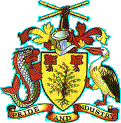 